Аксаков И.С.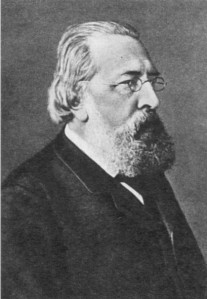 Аксаков Иван Сергеевич (1823, с. Надежино (Куроедово) Оренбургской губернии. - 1886, Москва) Публицист, издатель, редактор, славянофил. Родился в многодетной семье писателя Сергея Тимофеевича Аксакова - знаменитого автора "Семейной хроники".В 1826 - 1838 жил в Москве, в гостеприимном отцовском доме, где бывали известные литераторы и ученые. Получил серьезное домашнее образование. В 1838 - 1842 учился в Петербургском училище правоведения, в котором царил просвещенный дух уважения к личности и справедливости.В 1842 - 1851 Аксаков служил чиновником 6-го (уголовного) департамента Правительствующего Сената, разъезжал с поручениями по России. На службе Аксаков приобрел знание системы государственного управления, практической жизни, народного быта. В 1849 был подвергнут пятидневному аресту III Отделением за смелое обсуждение в письмах к родным событий Французской революции и внутреннего положения России. В 1851 Аксаков подал в отставку. В 1852 редактировал славянофильский "Московский сборник", в котором цензура обнаружила "неприличные насмешки" над обществом. В 1853 сборник был запрещен.Аксаков по поручению Русского географического общества описал украинские ярмарки и был удостоен Константиновской медали общества и Демидовской премии. Во время Крымской войны сознание неизбежности поражения не помешало Аксаков записаться в московское ополчение: "Мне было бы совестно не вступить. Все идет глупо, но тем не менее люди дерутся и жертвуют". В боевых действиях принять участия не успел. В 1856 был членом комиссии, расследовавшей злоупотребления в снабжении продовольствием войск в Крыму. В 1857 путешествовал по Европе, где познакомился с Герценом, и в течение пяти лет был одним из его тайных корреспондентов. С 1861 и до конца жизни Аксаков - ведущий славянофильский публицист и редактор газеты "День", "Москва", "Русь", журнала "Русская беседа" и др. Защищал демократические свободы: совести, слова, критиковал бюрократический аппарат и требовал отмены сословных привилегий, но выступал против студенческого движения, материалистической философии, защищал правительственную политику в Польше. Вера в то, что Россия пойдет по пути, отличному от западноевропейского, была поколеблена ростом революционного движения, кардинальными изменениями в структуре русского общества в пореформенное десятилетие. Либеральные воззрения 40-х гг. сменились жестким консерватизмом 70-х. В 1872 - 1874 Аксаков - председатель Общества любителей российской словесности, в 1875 - 1878 - председатель Московского славянского комитета.Поддерживал национально-освободительную борьбу славянских народов и в 1878 выступил с речью, осуждающей решения Берлинского конгресса, за что был смещен с поста председателя и выслан из Москвы. Нравственный максимализм и независимость мышления ставили его в оппозицию властям. Аксаков - автор писем, ценнейшего исторического источника. 